Amendment No. 192The following instruments are separate instruments in the Federal Register of Legislation and are known collectively in the Food Standards Gazette as Amendment No.192.Table of contentsFood Standards (Application A1159 – Triacylglycerol lipase from Trichoderma reesei as a processing aid (enzyme)) VariationFood Standards (Application A1174 – Xylanase from Trichoderma reesei as a PA (Enzyme)) Variation.Food Standards (Application A1182 – Glucose Oxidase from a GM Trichoderma reesei as a Processing Aid (Enzyme)) Variation.ISSN 1446-9030© Commonwealth of Australia 2020This work is copyright.  Apart from any use permitted under the Copyright Act 1968, all rights are reserved.  Requests for authorisation to reproduce, publish or communicate this work should be made to The Information Officer, Food Standards Australia New Zealand, PO Box 5423, KINGSTON ACT 2604 or by email information@foodstandards.gov.au.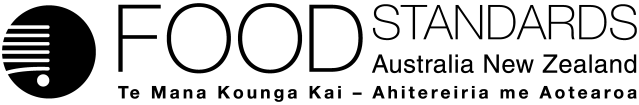 Food Standards (Application A1159 – Triacylglycerol lipase from Trichoderma reesei as a processing aid (enzyme)) VariationThe Board of Food Standards Australia New Zealand gives notice of the making of this variation under section 92 of the Food Standards Australia New Zealand Act 1991.  The variation commences on the date specified in clause 3 of the variation.28 August 2020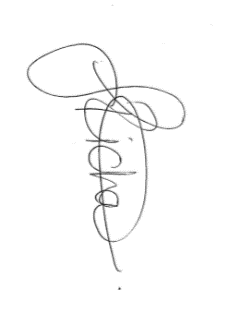 Joanna RichardsStandards Management Officer Delegate of the Board of Food Standards Australia New ZealandNote:  This variation will be published in the Commonwealth of Australia Gazette No. FSC FSC 133 on 14 May 2020. This means that this date is the gazettal date for the purposes of the above notice. 1	NameThis instrument is the Food Standards (Application A1159 – Triacylglycerol lipase from Trichoderma reesei as a processing aid (enzyme)) Variation.2	Variation to a Standard in the Australia New Zealand Food Standards CodeThe Schedule varies a standard in the Australia New Zealand Food Standards Code.3	CommencementThe variation commences on the date of gazettal.
Schedule[1]	Schedule 18 is varied by inserting in the table to section S18—9(3), in alphabetical orderFood Standards (Application A1174 – Xylanase from Trichoderma reesei as a Processing Aid (Enzyme)) VariationThe Board of Food Standards Australia New Zealand gives notice of the making of this variation under section 92 of the Food Standards Australia New Zealand Act 1991.  The variation commences on the date specified in clause 3 of this variation.Dated 8 May 2020Joanna RichardsStandards Management Officer Delegate of the Board of Food Standards Australia New ZealandNote:  This variation will be published in the Commonwealth of Australia Gazette No. FSC 133 on 14 May 2020. This means that this date is the gazettal date for the purposes of clause 3 of the variation. 1	NameThis instrument is the Food Standards (Application A1174 – Xylanase from Trichoderma reesei as a Processing Aid (Enzyme)) Variation.2	Variation to a Standard in the Australia New Zealand Food Standards CodeThe Schedule varies a Standard in the Australia New Zealand Food Standards Code.3	CommencementThe variation commences on the date of gazettal.Schedule[1]	Schedule 18 is varied by inserting in the table to subsection S18—9(3), in alphabetical orderFood Standards (Application A1182 – Glucose Oxidase from a GM Trichoderma reesei as a Processing Aid (enzyme)) VariationThe Board of Food Standards Australia New Zealand gives notice of the making of this variation under section 92 of the Food Standards Australia New Zealand Act 1991.  The variation commences on the date specified in clause 3 of this variation.Dated 8 May 2020Joanna RichardsStandards Management Officer Delegate of the Board of Food Standards Australia New ZealandNote:  This variation will be published in the Commonwealth of Australia Gazette No. FSC 133 on 14 May 2020. This means that this date is the gazettal date for the purposes of clause 3 of the variation. 1	NameThis instrument is the Food Standards (Application A1182 – Glucose Oxidase from a GM Trichoderma reesei as a Processing Aid (Enzyme)) Variation.2	Variation to a Standard in the Australia New Zealand Food Standards CodeThe Schedule varies a Standard in the Australia New Zealand Food Standards Code.3	CommencementThe variation commences on the date of gazettal.Schedule[1]	Schedule 18 is varied by inserting in the table to subsection S18—9(3), in alphabetical order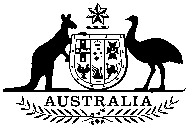 Commonwealthof Australia        GazetteNo. FSC 133 Wednesday 14 May 2020Published by Commonwealth of AustraliaNo. FSC 133 Wednesday 14 May 2020Published by Commonwealth of AustraliaFood StandardsLipase, triacylglycerol (EC 3.1.1.3)  sourced from Trichoderma reesei containing the gene for lipase, triacylglycerol isolated from Aspergillus tubingensisFor use in the production of bakery products, and cereal-based beverages and foods.GMPEndo-1,4-beta-xylanase (EC 3.2.1.8) sourced from Trichoderma reesei containing the endo-1,4-beta-xylanase gene from Aspergillus niger.For use in the manufacture of bakery and other cereal-based products, including cereal-based beveragesGMPGlucose oxidase (EC 1.1.3.4) sourced from Trichoderma reesei containing the glucose oxidase gene from Penicillium amagasakienseFor use in:the manufacture of bakery and other cereal-based products; andegg processing.GMP